Státní zámek MILOTICE, nazývaný perla jihovýchodní Moravy, je unikátně zachovaným komplexem barokních staveb a zahradní architektury.Díky připraveným matematickým úkolům můžete proniknout do historie zámku, propočítat si detaily stavby, dozvědět se bližší informace k chodu zámku – není to lákavá nabídka? Všechny číselné údaje odpovídají skutečnosti.Tak vzhůru do prvních příkladů 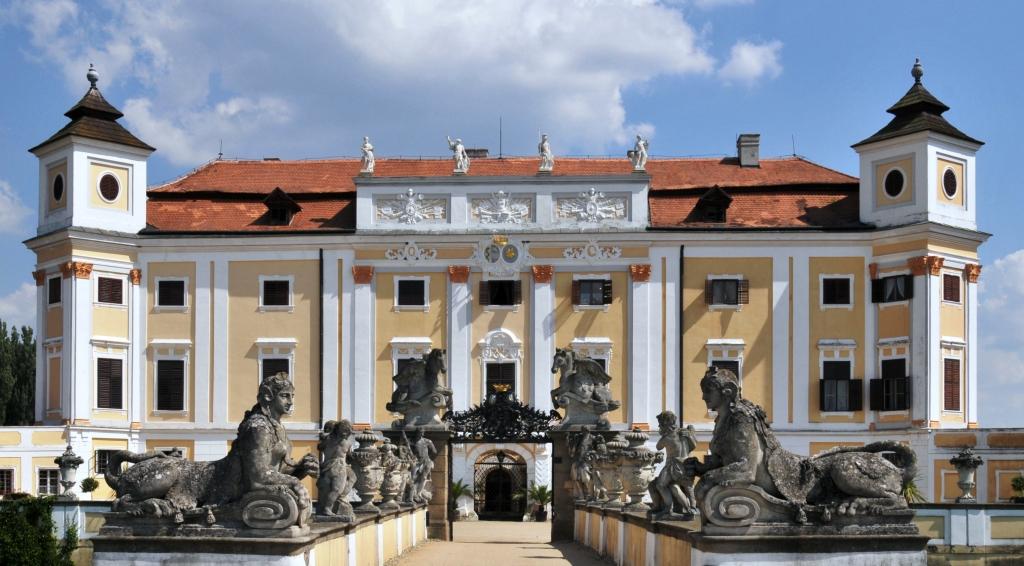 ÚKOL  - ŠIFROVANÁ ABECEDAKaždá výprava za dobrodružstvím musí začínat šifrou – prověř své znalosti ze základních početních úkonů. Víš, co má přednost? Sčítání, nebo násobení? 
Tajenka má dvě slova.A – 1	J – 11	T – 21	Ě – 30	S – 20	Ý – 40 	B – 2	K – 12	U – 22	É – 31	R – 19	Ž – 41C – 3	L – 13	V – 23	Í  –  32	Ů – 39D – 4	M – 14	W – 24	Ó – 33	Ď – 29E – 5		N –  15	X – 25	Ň – 34	Á – 0     F – 6		O – 16	Y – 26	Ř – 35	Ť – 37G – 7	P – 17	Z – 27	Š – 36 	Č – 28H – 8 	CH – 9	I – 10	Ú – 38	Q – 18	     PRVNÍ SLOVO TAJENKY:3 . 16 + 81 – 16 : 4 – 125 + 6 . 8 – 31 =


(102 – 2 . 101 + 4 . 100) : 6 =

Třetí mocnina čísla 2 zvětšená o 5 =Velikost hrany krychle, jejíž objem je 125 cm3 = 



Urči délku odvěsny pravoúhlého trojúhelníku s přeponou 5 cm a druhou odvěsnou 3 cm = 



Číslo udává výšku rovnoramenného trojúhelníku se základnou 40 cm a ramenem 25 cm = 



Toto číslo udává obvod čtverce o straně 15 cm zmenšený o 28 cm = 





DRUHÉ SLOVO TAJENKY:100 = Číslo o 17 menší než 62 =Tolik má tuna metrických centů = Třetí odmocnina z 8 000 (představ si, že toto číslo vyjadřuje objem krychle, hranu neznáš) =Číslo x, dělitelné 3 a 7, větší než 20, menší než 30.       x = Druhá odmocnina rozdílu čísel 600 a 344 = Tolik hran má krychle = O 1 víc než obvod rovnostranného trojúhelníku o straně 6 cm = Je to podíl dvou stejných čísel = Výsledek je obsah lichoběžníku o základnách 11m a 10m, s výškou 2m = 


Vypočítej objem kvádru o rozměrech 2 m, 5 m a 1,2 m = Součet dvou navzájem opačných čísel zvětši o 1 = Zapiš tajenku: ……………………………………………………………………………………………..ÚKOL – PŮDORYS 

Zámecká b u d o v a má rozměry půdorysu 41 m x 39 m.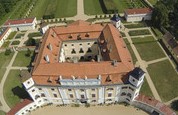 Jestliže délka tvého kroku je 65 cm, vypočítej: 



      a) Kolik kroků bys musel udělat, abys ho celý obešel?Jaký je obsah půdorysu? 

V zámku je největší hlavní sál. Podlaha má 195 m2, výška je asi 9 metrů. Kolik m3 připadá v sále na jednoho návštěvníka 30členné výpravy?



3. ÚKOL – STŘECHA

Střecha zámku má tvar rovnoramenného lichoběžníku
se základnami 41 m a 18 m, rameny 15,2 m. 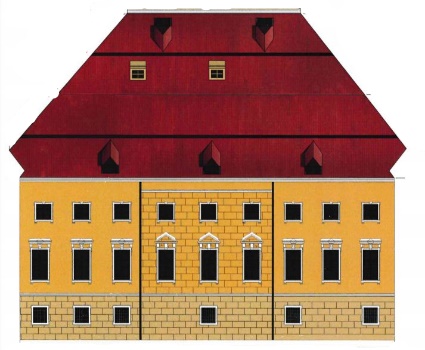 a) Vypočítej obsah této střechy.


b) Kolik tašek obsahuje, pokud se udává 14ks/m2?


c) Vypočítej velikost úhlopříčky střechy.4. ÚKOL – ÚLOHY O SPOLEČNÉ PRÁCI

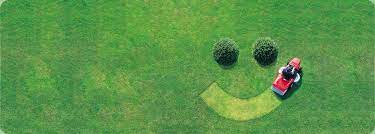 V zahradě se pravidelně (1x za 10 dní) seče 5 ha trávy. Dva pracovníci dělají tuto práci 3 hodiny. 

a) Jak dlouho by posečení trvalo třem pracovníkům? 

b) Aby byla práce hotová za 1 hodinu, kolik by muselo nastoupit pracovníků?

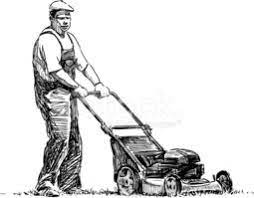 5. ÚKOL – ÚLOHY O POHYBU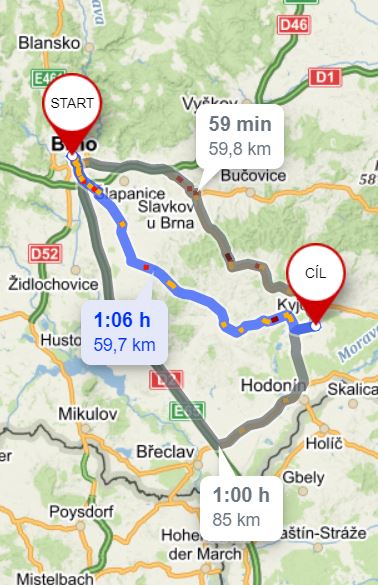 Z Brna do Milotic je 60 km. Jakou rychlostí musí jet auto, aby byl v Miloticích za ¾ hodiny?











Z Hodonína do Brna je 75 km. Z Brna vyjelo osobní auto rychlostí 80 km/h, z Hodonína současně cyklista rychlostí 20 km/h.V jaké vzdálenosti od Brna se setkali, pokud jejich čas byl stejný? 
V kolik hodin se setkali, pokud vyjeli v 7.30hod?Mohlo to být v Miloticích?









Z Milotic směrem na Brno vyjel v 10.15hod cyklista rychlostí 18 km/h. V 11.00hod se za ním vydalo osobní auto s průměrnou rychlostí 70 km/h. 

Kdy, v kolik hodin osobní auto dohoní cyklistu? V jaké vzdálenosti od Milotic? Podívej se do mapy a napiš, kde to mohlo být?






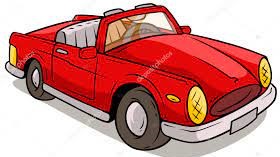 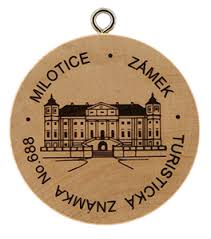 6. ÚKOL -  VSTUPNÉ

Pět studentů zaplatilo za vstupné tolik, jako 4 dospělí. Přičemž studentská vstupenka je o 30 Kč levnější než pro dospělého. 
Kolik Kč stojí vstupné do zámku pro dospělého, kolik pro studenta? 7.ÚKOL – KONSTUKCE ROVINNÝCH ÚTVARŮ, OSOVÁ SOUMĚRNOST

Sestroj kosočtverec ABCD: /AC/ = 4 cm, /BD/=6,8 cm. 
Narýsuj jeho obraz v o s o v é   s o u m ě r n o s t i podle přímky BC.Rada do začátku :   úhlopříčky se navzájem půlí a jsou kolmé                                          vzor a jeho obraz leží na kolmici k ose souměrnosti8. ročník – řešení úloh, výsledky1.úkol- tajenka :          POSLEDNÍ  ARISTOKRATKA3.42 + 92 - 16.4  - 53  + 6 . 8 – 31 = 17				    ……P(102 - 2.101+4.100) : 6 = 16 					           …….O¾ . 40 +   .    -    :    -    = 30 + 1 – 1 – 10 = 20      ……S9,4 . 10 - 0,81 . 100 = 13                                                       ……..LObjem krychle je 125 cm3. Jaká je hrana?   a = 5cm       ……..E52 - 32 = b2   →25 – 9 = b2  → 16 = b2  → b= 4 cm               ……..D Rovnoramenný trojúhelník: základna = 40 cm, rameno = 25cm → 252 - 202  = v2 →625 – 400 = v2 → 225 = v2 → v= 15      ……..NObvod čtverce o straně 15 zmenšený o 28 = 4.15 - 28 = 32 …..Í10 na nultou =   1                                                                     ……..AČíslo je o 17 menší než druhá mocnina 6 = 36 – 17 = 19  ……..RTolik má tuna q                                                              10      ……..IObjem krychle je 8000cm3. Hrana = 20 cm, protože203 = 8000                                                                       20     ……..SČíslo menší než 30, větší než 20 atd                     x =   21    ……..TDruhá odmocnina 600 – 344 = 256           číslo   =   16     ……..OTolik hran má krychle                                           x =   12     ………KO 1 víc než obvod rovnostranného troj. o straně 6..19    ………RPodíl dvou stejných čísel                                    = 1            ……..AObsah lichoběžníku o základnách  11 a 10, výškou 2S= (a+c) . v : 2 = 21 . 2 : 2 =  21                          21              ……..TObjem kvádru V = 2 . 5 . 1,2 =  12                     12              ……..KSoučet dvou navzájem opačných čísel zvětši o 1= 1       ………A2.úkol – zámecká budova: d= 41 m, š= 39 ma) obvod o = 2 . (41 + 39) = 2 . 80 = 160 m   počet kroků = 16 000 cm : 65 cm= 246 krokůb) půdorys S = a . b = 41 . 39 = 1 599m2c) objem sálu V = a . b . c = 195 . 9 = 1 755m3     na 1 návštěvníka = 1 755 : 30 = 585 m33. úkol – zámecká střecha= rovnoramenný lichoběžník    Základny 41 m a 18 m, ramena 15,2 mVýpočet výšky: nejprve x = (41 - 18) : 2 = 11,5 mVýška v2 = 15,22-11,52 = 99,4               v = √ 99,4 = zaokrouhli  10 metrůObsah S= (a + c) . v : 2 = 59 . 10 : 2 = 295 m2Počet tašek= 295 . 14 = 4 130 kusůÚhlopříčka lichoběžníku= u2=(18+11,5)2+102= 870,25 + 100 = 970,25U = 31,14 m = 31 metru4. úkol – práce zahradníků (nepřímá úměrnost)       a)   2 zahradníci………za 3  hodiny      x = 3.  2/3= 2 hodinyzahradníci…………x     hodin       b)  2 zahradníci ………za 3 hodiny   x=  2. 3/1= 6 zahradníků                    x                  ……….za 1 hodinu---------------------------------------------------------5. úkol – úlohy o pohybu: Brno-Milotice = 60 km, čas 3/4hoda) rychlost v = s : t = 60: ¾= 80 km/hb) Hodonín-Brno = 75 km, auto v = 80 km/h, cyklista 20 km/h    vyjeli současně, tedy stejný čas(neznámá), s = v . trovnice:   80 t + 20 t = 75             od Brna s = 80 . 3/4 = 60 km                   t = 3/4hodiny             od Hod.  s = 20 . ¾ = 15 kmBylo to v Miloticích v 8.15hod.Z Milotic 10.15hod cyklista rychlostí 18km/hV 11hod ho dohání auto rychlostí 70km/hRovnice:   18t  = 70.(t-3/4)                -52t    = -52,5                      t    = 1 hodAuto ho dohoní za 1/4hod, tedy v 11.15hod ve vzdálenosti 18km od Milotic ,asi v Archlebově.6. úkol - slovní úloha řešená rovnicVstupné pro studenty o 30 Kč levnější než pro dospělé5 . (x – 30) = 4 x                    X= 150 Kč pro dospělé, pro studenta 120 Kč7. úkol – kosočtverec, osová souměrnost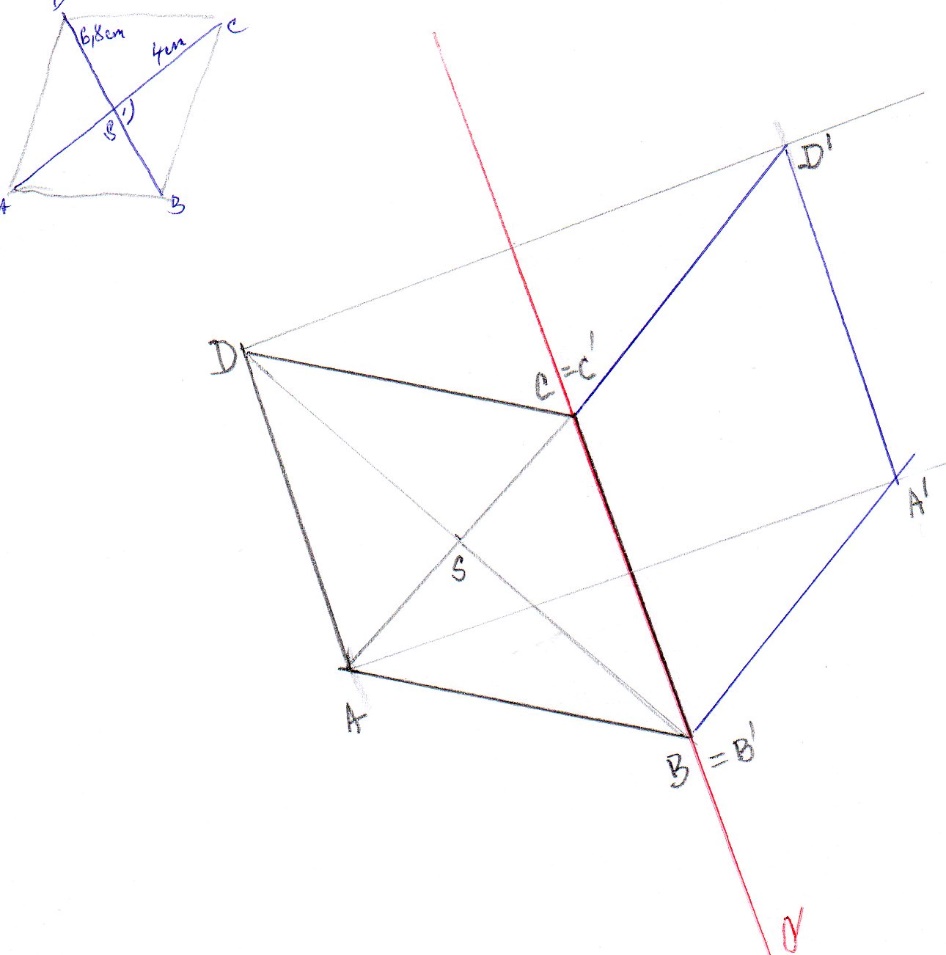 